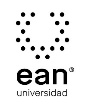 FICHA TÉCNICA DE CONSTRUCCIÓN DEL ÍTEMFICHA TÉCNICA DE CONSTRUCCIÓN DEL ÍTEMNo. Ítem: 1No. Ítem: 1No. Ítem: 1DATOS DEL ÍTEMDATOS DEL ÍTEMDATOS DEL AUTORPrograma académico: Estudios y Gestión CulturalPrograma académico: Estudios y Gestión CulturalPrueba: Derecho Integral de Organizaciones CulturalesPrueba: Derecho Integral de Organizaciones CulturalesPrueba: Derecho Integral de Organizaciones CulturalesPrueba: Derecho Integral de Organizaciones CulturalesPrueba: Derecho Integral de Organizaciones CulturalesPrueba: Derecho Integral de Organizaciones CulturalesÍTEM: COMPETENCIA ESPECÍFICA, CONTEXTO, ENUNCIADO Y OPCIONES DE RESPUESTAÍTEM: COMPETENCIA ESPECÍFICA, CONTEXTO, ENUNCIADO Y OPCIONES DE RESPUESTAÍTEM: COMPETENCIA ESPECÍFICA, CONTEXTO, ENUNCIADO Y OPCIONES DE RESPUESTACompetencia específica señalada en el syllabus, que evalúa este ítem:Identifica y evalúa las clases de ley y su aplicación en el contexto nacional y en las industrias creativas y culturales en particular.Competencia específica señalada en el syllabus, que evalúa este ítem:Identifica y evalúa las clases de ley y su aplicación en el contexto nacional y en las industrias creativas y culturales en particular.Competencia específica señalada en el syllabus, que evalúa este ítem:Identifica y evalúa las clases de ley y su aplicación en el contexto nacional y en las industrias creativas y culturales en particular.CONTEXTO - Caso - situación problémica:Juan Díaz pagó la adquisición de unos bienes a la empresa EK muebles, entregando un cheque de una cuenta corriente del banco Pichincha. El director de ventas recibe el cheque y exige a Juan que el cheque esté garantizado por otra persona, cosa que hizo Daniel Paredes. Al otro día el director de ventas entrega el cheque a Maderas Pizano S.A. para terminar de pagar una deuda que se tenía con ellos.CONTEXTO - Caso - situación problémica:Juan Díaz pagó la adquisición de unos bienes a la empresa EK muebles, entregando un cheque de una cuenta corriente del banco Pichincha. El director de ventas recibe el cheque y exige a Juan que el cheque esté garantizado por otra persona, cosa que hizo Daniel Paredes. Al otro día el director de ventas entrega el cheque a Maderas Pizano S.A. para terminar de pagar una deuda que se tenía con ellos.CONTEXTO - Caso - situación problémica:Juan Díaz pagó la adquisición de unos bienes a la empresa EK muebles, entregando un cheque de una cuenta corriente del banco Pichincha. El director de ventas recibe el cheque y exige a Juan que el cheque esté garantizado por otra persona, cosa que hizo Daniel Paredes. Al otro día el director de ventas entrega el cheque a Maderas Pizano S.A. para terminar de pagar una deuda que se tenía con ellos.ENUNCIADO:En el caso anterior, ¿Quién es el sujeto que se comporta como endosante del Título Valor de contenido crediticio?ENUNCIADO:En el caso anterior, ¿Quién es el sujeto que se comporta como endosante del Título Valor de contenido crediticio?ENUNCIADO:En el caso anterior, ¿Quién es el sujeto que se comporta como endosante del Título Valor de contenido crediticio?Opciones de respuesta
a. Juan Díaz.b. Banco Pichincha.c. Director de Ventas.d. EK Muebles.Opciones de respuesta
a. Juan Díaz.b. Banco Pichincha.c. Director de Ventas.d. EK Muebles.Opciones de respuesta
a. Juan Díaz.b. Banco Pichincha.c. Director de Ventas.d. EK Muebles.Opciones de respuesta
a. Juan Díaz.b. Banco Pichincha.c. Director de Ventas.d. EK Muebles.Opciones de respuesta
a. Juan Díaz.b. Banco Pichincha.c. Director de Ventas.d. EK Muebles.Opciones de respuesta
a. Juan Díaz.b. Banco Pichincha.c. Director de Ventas.d. EK Muebles.Opciones de respuesta
a. Juan Díaz.b. Banco Pichincha.c. Director de Ventas.d. EK Muebles.Opciones de respuesta
a. Juan Díaz.b. Banco Pichincha.c. Director de Ventas.d. EK Muebles.Opciones de respuesta
a. Juan Díaz.b. Banco Pichincha.c. Director de Ventas.d. EK Muebles.JUSTIFICACIÓN DE OPCIONES DE RESPUESTAJUSTIFICACIÓN DE OPCIONES DE RESPUESTAJUSTIFICACIÓN DE OPCIONES DE RESPUESTAPor qué NO es a: porque, Juan Díaz es el girador del cheque.	Por qué NO es a: porque, Juan Díaz es el girador del cheque.	Por qué NO es a: porque, Juan Díaz es el girador del cheque.	Por qué NO es b: porque, el banco Pichincha es el girado del cheque.   Por qué NO es b: porque, el banco Pichincha es el girado del cheque.   Por qué NO es b: porque, el banco Pichincha es el girado del cheque.   Por qué NO es c: porque, el director de ventas no es el tenedor legítimo del cheque.		Por qué NO es c: porque, el director de ventas no es el tenedor legítimo del cheque.		Por qué NO es c: porque, el director de ventas no es el tenedor legítimo del cheque.		CLAVE Y JUSTIFICACIÓN.
La clave es d. PORQUE, el acreedor del cheque es la empresa de muebles quien endosa a otra empresa el derecho contenido en el título.CLAVE Y JUSTIFICACIÓN.
La clave es d. PORQUE, el acreedor del cheque es la empresa de muebles quien endosa a otra empresa el derecho contenido en el título.CLAVE Y JUSTIFICACIÓN.
La clave es d. PORQUE, el acreedor del cheque es la empresa de muebles quien endosa a otra empresa el derecho contenido en el título.ESPECIFICACIONES DE DISEÑO: DIBUJOS, ECUACIONES Y / O GRÁFICOS:ESPECIFICACIONES DE DISEÑO: DIBUJOS, ECUACIONES Y / O GRÁFICOS:ESPECIFICACIONES DE DISEÑO: DIBUJOS, ECUACIONES Y / O GRÁFICOS: